Саратовская область2023 год1. Для организации деятельности по оказанию услуг по изготовлениюметаллических конструкций и кованых изделий необходимо зарегистрироваться в качестве самозанятого или ИП* Для оформления в качестве ИП постановка на учет осуществляется в отделении ИФНС по месту постоянной регистрации гражданина (лично, через МФЦ).Список необходимых документов:- документ, удостоверяющий личность (паспорт);-  ИНН;- квитанция об уплате госпошлины в размере 800 руб. Сформировать квитанцию на уплату госпошлины можно с помощью сервиса «Уплата госпошлины» (С 01.01.2019 при направлении документов для государственной регистрации в форме электронных документов, в том числе через МФЦ, уплачивать государственную пошлину не требуется!);- заявление по форме № Р21001: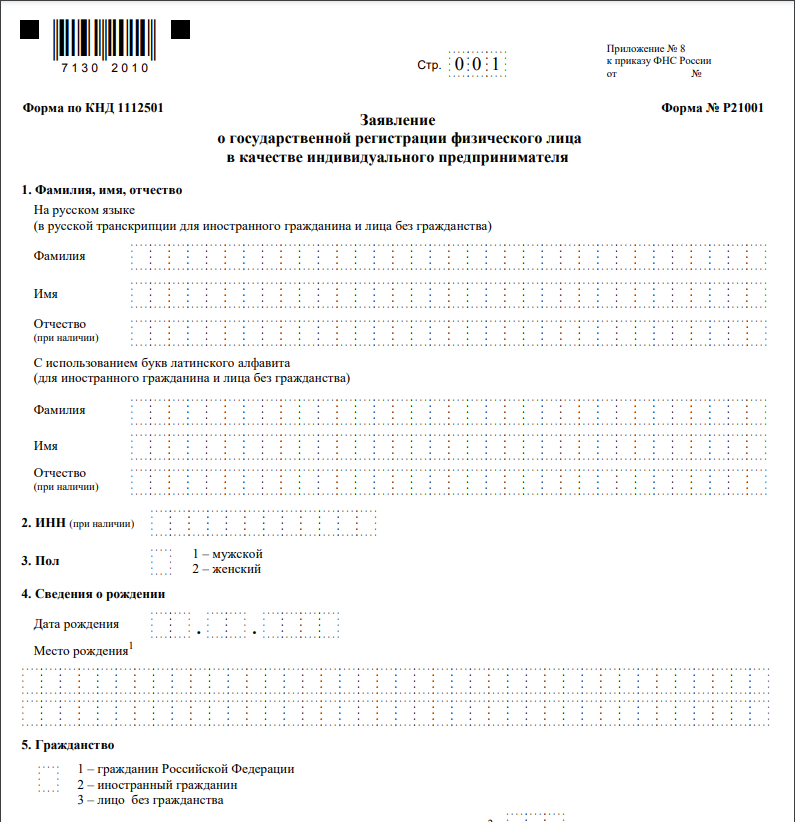 Также нужно определиться с видом предпринимательской деятельности (ОКВЭД).Через 3 рабочих дня после подачи документов в налоговом органе можно получить лист записи ЕГРИП.* Для оформления в качестве самозанятого достаточным будет установить приложение «Мой налог» на свой телефон. Приложение «Мой налог» можно скачать с Google Play Market или App Store.Оформление в качестве самозанятого гражданина абсолютно бесплатное.Размер налога на профессиональный доход – 4%.Более подробную информацию о приложении можно получить на сайте ФНС России (https://npd.nalog.ru/app/):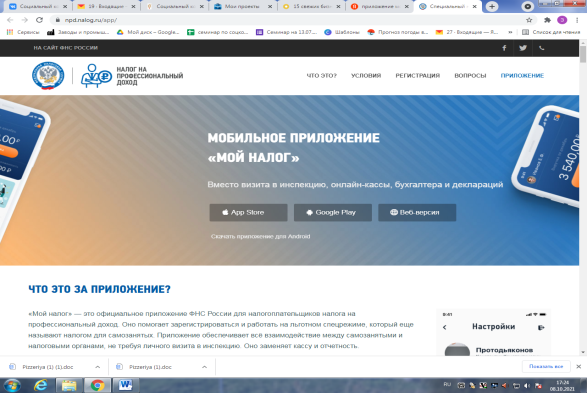 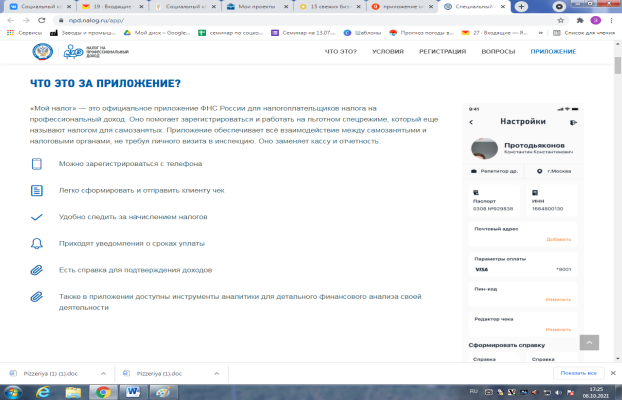 2. Выбрать место для осуществления предпринимательской деятельностиДля открытия своего дела нужно выбрать населенный пункт, в котором проживает гражданин, а также выбрать место ведения деятельности (пример: аренда помещения).Продукция, которая будет выпускаться: кованые металлические элементы и созданные из данных элементов изделия, и предметы, применяемые для домов и приусадебных территорий (кованные и сварные изделия на заказ: забор из профлиста, забор кованный, навес для машин, навес над входной дверью, перила для лестницы, ограда на кладбище). Продукция будет интересна потребителям своим высоким качеством и привлекательным внешним видом.                                                                      3.  Затраты, необходимые для реализации проекта4.    Изделия из металлоконструкций  5.  Рассчитать перечень постоянных расходов6.  Расчет налоговых платежей в бюджет в год7.  Финансовые результаты деятельности8. Эффективность проекта Важно:Приобрести оборудование для ведения деятельности можно через сайты:- «DNS» (https://www.dns-shop.ru/);- «Яндекс Маркет» (https://market.yandex.ru/);- «Leroy Merlin» (https://saratov.leroymerlin.ru/);- «М.Видео» (https://www.mvideo.ru/);- «Ситилинк» (https://www.citilink.ru/);Для ведения деятельности нужно иметь предпринимательское образование и навыки, пройти обучение можно в:- Общество с ограниченной ответственностью «Бизнес – инкубатор Саратовской области» (г. Саратов, ул. Краевая, д.85, тел.: 8(8452) 24-54-78.№Наименование позицийКол - во (ед.)Стоимость (тыс. руб.)№Наименование позиций1.Рейсмус118 0002.Рубанок18 0003.Лобзик17 0004.Фреза19 0005.Циркулярная пила ручная112 0006.Перфоратор Bosch19 0007.Станок сверлильный16 0008.Станок сверлильный универсальный164 0009.Токарный станок «школьник»122 00010.Машинка отрезная по металлу Makita18 00011.Машинка отрезная шлифовальная Makita19 00012.Отрезная машинка  Makita112 00013.Трубогибочный станок118 00014.Сварочный аппарат инвертор116 00015.Шлифовальный станок ручной  Makita16 00016.Расходный материал: электроды, квадрат стальной, круг стальной, труба профильная--26 000Итого:250 000№ п/пВид товаровРасчет Расчет Расчет № п/пВид товаровКол-во (ед.)Стоимость(руб.)Итого/ месяц (руб.)1Мангал для дачи212 00024 0002.Ворота откатные 120 00020 0003.Калитка26 00012 0004.Комплект стол и 2 лавочки212 00024 0005.Гамак для сада на металлическом каркасе112 00012 000Итого 92 000Перечень постоянных расходовСреднемесячные расходыСреднемесячные расходыПеречень постоянных расходовЗатраты на электроэнергию7 0007 000Закупка расходников и сырья: - электроды- квадрат стальной- круг стальной- труба профильная26 00026 000ИТОГО33 00033 000Вид налогаКак рассчитатьНПД4% от суммы дохода (при работе с физ. лицами)6% от суммы дохода (при работе с юр. лицами)№ п/пНаименование показателейВеличина показателей (руб.)Величина показателей (руб.)№ п/пНаименование показателейза месяцза год1.Выручка92 0001 104 0002Постоянные расходы  11 мес.33 000363 0003Налоги (НПД 6 %)5 52066 2404Чистая прибыль53 480674 760№ п/пНаименование показателейСумма (руб.)1.Затраты на реализацию проекта250 0002. Среднемесячный доход92 0003. Среднемесячный расход33 0004.Чистая прибыль в месяц53 4805. Окупаемость проекта (мес.)4,76.Налоги (НДП 6%)5 5207.Рентабельность проекта %39